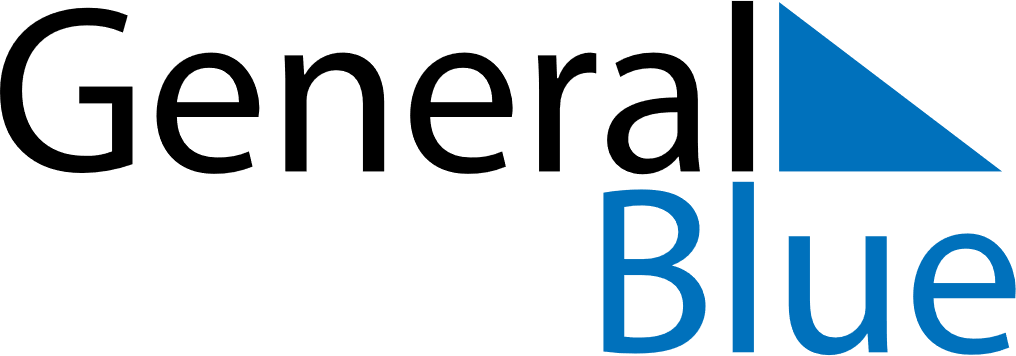 December 2020December 2020December 2020GermanyGermanySUNMONTUEWEDTHUFRISAT1234567891011122. Advent131415161718193. Advent202122232425264. AdventChristmas EveChristmas DayBoxing Day2728293031New Year’s Eve